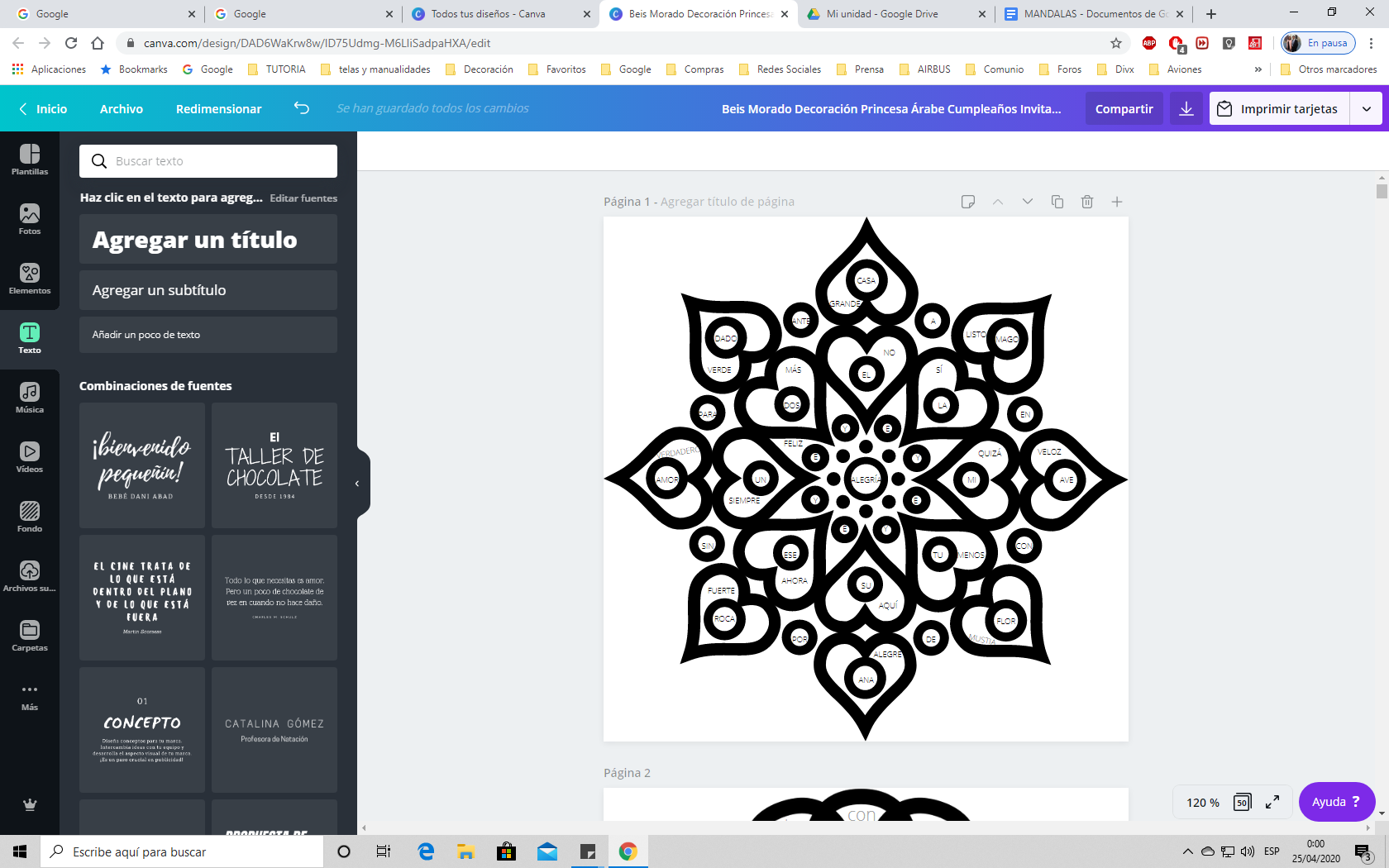 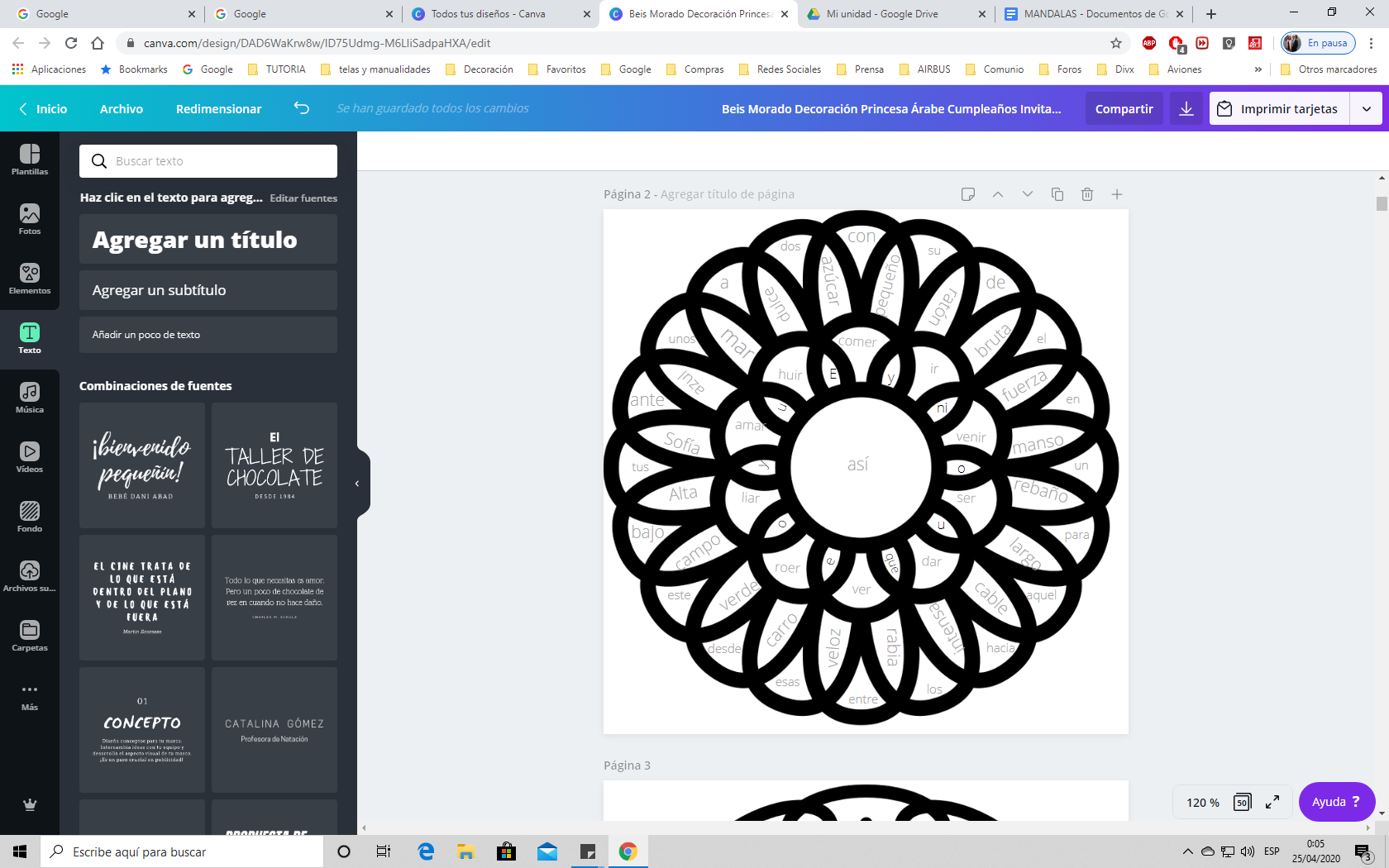 Elige un color para cada categoría gramatical y pinta tu mandalaElige un color para cada categoría gramatical y pinta tu mandalaNombreAdjetivoDeterminantePronombreVerboAdverbioConjunciónPreposiciónElige un color para cada categoría gramatical y pinta tu mandalaElige un color para cada categoría gramatical y pinta tu mandalaNombreAdjetivoDeterminantePronombreVerboAdverbioConjunciónPreposición